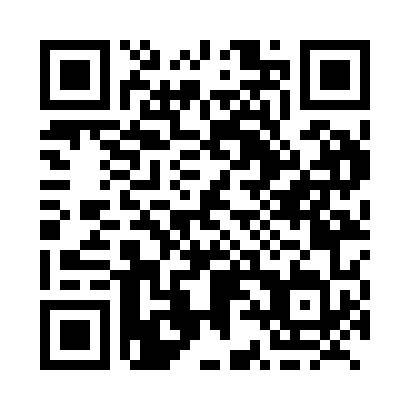 Prayer times for Chauvin, Alberta, CanadaWed 1 May 2024 - Fri 31 May 2024High Latitude Method: Angle Based RulePrayer Calculation Method: Islamic Society of North AmericaAsar Calculation Method: HanafiPrayer times provided by https://www.salahtimes.comDateDayFajrSunriseDhuhrAsrMaghribIsha1Wed3:445:471:186:278:4910:532Thu3:415:451:176:288:5110:563Fri3:385:431:176:298:5210:594Sat3:355:411:176:308:5411:025Sun3:315:401:176:318:5611:056Mon3:285:381:176:328:5711:087Tue3:275:361:176:338:5911:088Wed3:265:341:176:349:0111:099Thu3:255:321:176:359:0211:1010Fri3:245:311:176:369:0411:1111Sat3:235:291:176:379:0611:1212Sun3:225:271:176:389:0711:1213Mon3:215:261:176:399:0911:1314Tue3:215:241:176:409:1111:1415Wed3:205:221:176:409:1211:1516Thu3:195:211:176:419:1411:1617Fri3:185:191:176:429:1511:1618Sat3:185:181:176:439:1711:1719Sun3:175:171:176:449:1811:1820Mon3:165:151:176:459:2011:1921Tue3:165:141:176:469:2111:1922Wed3:155:131:176:479:2311:2023Thu3:155:111:176:479:2411:2124Fri3:145:101:186:489:2511:2225Sat3:135:091:186:499:2711:2226Sun3:135:081:186:509:2811:2327Mon3:125:071:186:519:2911:2428Tue3:125:061:186:519:3111:2429Wed3:125:051:186:529:3211:2530Thu3:115:041:186:539:3311:2631Fri3:115:031:186:539:3411:26